北京联合大学2018-2019学年第一学期课程选课通知(不含校选课)各学院：为进一步深化我校的学分制改革，充分发挥学生学习的主观能动性，提高学校整体的教学管理效率， 2018-2019学期第一学期实行普遍选课制，具体安排如下：一、计划内课程选课安排（一）选课对象1. 专业计划内课程面向全校本科及专升本专业选课（不含特教学院及应用科技学院）。2. 体育课面向全校2017、2018级本科各专业（不含特教学院、应用科技学院），以及2018级旅游学院高职各专业。（二）选课时间安排计划内课程选课分为正选、退改补选共两个阶段。正选：选课时间：2018年7月3日9:00--7月6日24:00文理学院、生化学院选课时间：2018年7月3日7:00--7月7日16:00（第一轮）2018年7月11日7:00--7月14日16:00（第二轮）2017级管理学院、艺术学院学生选课时间：2018年7月20日13：00--7月22日24:002018级新生选课时间：2018年9月7日13:00--9月9日24:002. 退改补选课：选课时间：2018年9月14日13:00--9月16日24:00文理学院、生化学院退改补（第三轮）选课时间：2018年9月10日7:00--9月21日16:00发生漏选、错选等情况的学生可在此阶段进行课程的退改补选课。二、跨专业任选课选课安排（一）选课对象及门次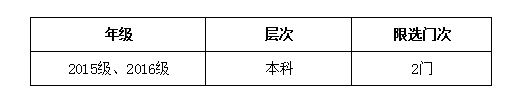 （二）选课时间选课分为二轮：第一轮为抢选制：选课时间：2018年7月3日9:00--7月6日24:00第二轮为试听制：开学第一周学生可以试听，对于不满意的课程可以退选后再进行选课（在退课之前一定要查看其它课程余量，以免退课后无课可选）。退改选时间：2018年9月14日13:00--9月16日24:00提示：选课前先点击课程名称查看课程简介。选课后“提交”即可。选课时，可以在“上课校区”后选择不同的校区，在该校区的课程中进行选课。请注意开课校区和上课时间，若跨校区一定确保在上课前是否可以到达上课地点，避免选错。本类课程无补考。三、选课组织各学院可根据具体情况组织学生选课。四、课程处理原则上选课人数少于15人的教学班将被停开。停开后，该教学班名单将被释放，学生可通过退改补选课选择其他教学班。五、选课结果选课结束后，学生可于2018年7月11日后查看选课结果。退改补选课结束后学生可于2018年9月19日后查看选课结果。六、特别说明1. 学生在“学生选课”页面看到的所有课程均为其所在专业开设的课程，其中必修课为学生必须修读的课程，限选、任选课则按照学院指导意见进行选择。在“选体育课”页面看到的是面向其开设的所有体育项目，学生选择其一即可。2. 《新生研讨课》：该课程为必修课，请务必在第一学年完成修读。3. 体育课只进行一轮正选，不设退改补选课。各项目名额有限，先到先得。七、选课网址：选课网址：jwxt.buu.deu.cn文理学院选课网址：10.11.8.112生化学院选课网址：10.11.8.111选课可以通过校园网或者外网登录vpn（https://vpn.buu.edu.cn/）后进行。建议同学们采用IE浏览器登陆相应网址进行选课。点击“网上选课”“学生选课”/“选体育课”/“跨专业任选课”，进行选课。八、其它事项1. 选课期间，有关信息将通过教务处网站发布，不再另行通知。学生应密切关注教务处网站发布的相关信息。2. 学生所在学院的教学科研办公室负责接待学生对选课的咨询。3. 选课时请务必注意开课校区和上课时间。4. 选课系统关闭后，选课结果直接关联学生信息，无法更改或删除。学生应完成所选课程的全部教学环节，考试合格，方能取得该门课程的学分。未办理选课手续而参加考试者，成绩无法录入，不能取得学分。5. 选课一律在网上进行，不接受任何形式人工选课、退选，贻误选课者均视为自动放弃选课机会。附件：1. 学年制系统选课操作说明2. 学分制系统选课操作说明（文理学院、生化学院）3. 各单位选课负责老师联系方式北京联合大学教务处2018年6月25日